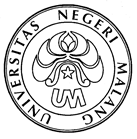 PROGRAM KREATIVITAS MAHASISWAjudul kegiatan atau judul pkm (silahkan disesuaikan dengan judul anda)Bidang Kegiatan:PKM- PenelitianDisusun Oleh:Nama ketua kelompok			(NIM) / AngkatanNama anggota kelompok		(NIM) / AngkatanNama anggota kelompok		(NIM) / AngkatanNama anggota kelompok		(NIM) / AngkatanNama anggota kelompok		(NIM) / AngkatanUNIVERSITAS NEGERI MALANGMALANG2016PENGESAHAN PROPOSAL PKM-PENELITIAN1. Judul Kegiatan 		: 2. Bidang Kegiatan 		: PKM-P3. Ketua Pelaksana Kegiatana. Nama Lengkap 		: b. NIM 		: c. Jurusan 		: Sejarahd. Universitas/Institut/Politeknik 		: Universitas Negeri Malange. Alamat Rumah dan No Tel./HP	: f. Alamat email 		:4. Anggota Pelaksana Kegiatan	 :  orang5. Dosen Pendampinga. Nama Lengkap dan Gelar 		: b. NIDN 				: c. Alamat Rumah dan No Tel./HP 	: 6. Biaya Kegiatan Totala. Dikti 				: b. Sumber lain				: 7. Jangka Waktu Pelaksanaan 	:  bulan	Malang, 13 Oktober 2016     Menyetujui,DAFTAR ISIHALAMAN SAMPUL	iHALAMAN PENGESAHAN 	iiDAFTAR ISI 	iiiRINGKASAN	ivBAB I PENDAHULUANA. Latar Belakang 	B. Rumusan Masalah 	C. Tujuan 	D. Urgensi Penelitian 	E. Luaran yang Diharapkan	BAB II TINJAUAN PUSTAKATeori 1	Teori 2	Teori 3	Teori 4		Teori 5	Teori 6	BAB III METODE (subbab hanya contoh, bisa disesuaikan dengan metode kalian sendiri)Pendekatan dan Jenis Penelitian	Data dan Sumber Data	Teknik Pengumpulan Data	Teknik Validasi Data	Teknik Analisis Data	BAB IV BIAYA DAN JADWAL KEGIATANRancangan Biaya	Jadwal Kegiatan 	DAFTAR RUJUKANLAMPIRAN IBiodata Ketua Kegiatan	Biodata Anggota I	Biodata Anggota II	Biodata Anggota III	Biodata Anggota IV	Biodata Dosen Pembimbing	LAMPIRAN II2.1 Justifikasi Anggaran Kegiatan	LAMPIRAN III3.1 Susunan Organisasi Tim Kegiatan dan Pembagian Tugas	LAMPIRAN IV4.1 Surat Pernyataan Ketua Kegiatan	RINGKASANRingkasan proposal, spasi 1. Pada bagian ini dikemukakan tujuan dan target penelitian yang ingin dicapai serta metode yang akan dipakai dalam pencapaian tujuan tersebut. Ringkasan harus mampu menguraikan secara cermat dan singkat tentang rencana kegiatan yang diusulkan.BAB IPENDAHULUANLatar Belakang MasalahPindahkan latar belakang permasalahan skripsi Anda ke bagian ini. Jika latar belakang proposal terlalu panjang, sebaiknya diringkas hingga menjadi 2-3 halaman saja mengingat terbatasnya jumlah halaman proposal PKM (10 halaman saja).Spasinya diganti 1,5.Rumusan MasalahRumusan masalah pertama?Rumusan masalah kedua?Tujuan PenelitianSesuaikan dengan rumusan masalahmuUrgensi PenelitianUraikan urgensi atau keutamaan penelitianmu, mengapa penelitianmu perlu dilakukan. Pada bagian ini juga bisa dimasukkan manfaat penelitianmu secara singkat. Manfaat yang diharapkan harus jelas dan aplikatif, tidak sekedar normative.Luaran yang DiharapkanLuaran yang diharapkan dalam Program Kreatifitas Mahasiswa ini diantaranya ialah:Publikasi berupa artikel yang dimuat dalam jurnal.Luaran penelitian 2Luaran penelitian 3BAB II
TINJAUAN PUSTAKATeori 1Uraikan secara singkat teori atau tinjauan pustaka yang berkaitan langsung dengan penelitianmu. Usahakan up to date.Teori 2Uraikan secara singkat teori atau tinjauan pustaka yang berkaitan langsung dengan penelitianmu. Usahakan up to date.Teori 1Uraikan secara singkat teori atau tinjauan pustaka yang berkaitan langsung dengan penelitianmu. Usahakan up to date.Teori 1Uraikan secara singkat teori atau tinjauan pustaka yang berkaitan langsung dengan penelitianmu. Usahakan up to date.BAB IIIMETODE PENELITIAN (tentative, sesuaikan saja dengan metodemu)Kalau perlu dibuat bagan atau tabel saja yang sederhanaPendekatan dan Jenis PenelitianData dan Sumber DataTeknik Pengunpulan DataTeknik Validasi DataTenik Analisis DataContoh metode penelitian pengembangan dalam bentuk tabelAtau bisa juga seperti iniBAB IVBIAYA DAN JADWAL KEGIATANRancangan BiayaJadwal KegiatanDAFTAR RUJUKANLAMPIRAN IBiodata Ketua PelaksanaIdentitas DiriRiwayat PendidikanPenghargaan dalam 10 tahun Terakhir (dari pemerintah, asosiasi atau institusi lainnya)Semua data yang saya isikan dan tercantum dalam biodata ini adalah benar dan dapatdipertanggungjawabkan secara hukum. Apabila di kemudian hari ternyata dijumpaiketidak-sesuaian dengan kenyataan, saya sanggup menerima sanksi.Demikian biodata ini saya buat dengan sebenarnya untuk memenuhi salah satu persyaratan dalam pengajuan proposal PKM-PMalang, 13 September 2016                                                                                         Ketua KelompokNama Ketua Kelompok NIM. 	Biodata Anggota IA. Identitas DiriB. Riwayat PendidikanC. Penghargaan dalam 10 tahun Terakhir (dari pemerintah, asosiasi atau institusi lainnya) Semua data yang saya isikan dan tercantum dalam biodata ini adalah benar dan dapatdipertanggungjawabkan secara hukum. Apabila di kemudian hari ternyata dijumpaiketidak-sesuaian dengan kenyataan, saya sanggup menerima sanksi.Demikian biodata ini saya buat dengan sebenarnya untuk memenuhi salah satu persyaratan dalam pengajuan Proposal PKM-PMalang, 13 Oktober 2016                                                                                                        Anggota 1 Nama Anggota Kelompok NIM. Biodata Anggota IIIdentitas DiriRiwayat PendidikanPenghargaan dalam 10 tahun Terakhir (dari pemerintah, asosiasi atau institusi lainnya)Semua data yang saya isikan dan tercantum dalam biodata ini adalah benar dan dapatdipertanggungjawabkan secara hukum. Apabila di kemudian hari ternyata dijumpaiketidak-sesuaian dengan kenyataan, saya sanggup menerima sanksi.Demikian biodata ini saya buat dengan sebenarnya untuk memenuhi salah satu persyaratan dalam pengajuan Proposal PKM-PMalang, 10 Oktober 2016Anggota II Nama Anggota KelompokNIM.	Biodata Anggota IIIIdentitas DiriRiwayat PendidikanPenghargaan dalam 10 tahun Terakhir (dari pemerintah, asosiasi atau institusi lainnya)Semua data yang saya isikan dan tercantum dalam biodata ini adalah benar dan dapatdipertanggungjawabkan secara hukum. Apabila di kemudian hari ternyata dijumpaiketidak-sesuaian dengan kenyataan, saya sanggup menerima sanksi.Demikian biodata ini saya buat dengan sebenarnya untuk memenuhi salah satu persyaratan dalam pengajuan Proposal PKM-PMalang, 10 Oktober 2016Anggota IIINama Anggota 1NIM. Biodata Anggota IVA. Identitas DiriB. Riwayat PendidikanC. Penghargaan dalam 10 tahun Terakhir (dari pemerintah, asosiasi atau institusi lainnya) Semua data yang saya isikan dan tercantum dalam biodata ini adalah benar dan dapatdipertanggungjawabkan secara hukum. Apabila di kemudian hari ternyata dijumpaiketidak-sesuaian dengan kenyataan, saya sanggup menerima sanksi.Demikian biodata ini saya buat dengan sebenarnya untuk memenuhi salah satu persyaratan dalam pengajuan Proposal PKM-PMalang, 10 Oktober 2016                                                                                                         Anggota IVNama Anggota KelompokNIM. Biodata Dosen PembimbingA. Identitas DiriB.Riwayat PendidikanC. Penghargaan dalam 10 tahun Terakhir (dari pemerintah, asosiasi atau institusi lainnya) Semua data yang saya isikan dan tercantum dalam biodata ini adalah benar dan dapatdipertanggungjawabkan secara hukum. Apabila di kemudian hari ternyata dijumpaiketidak-sesuaian dengan kenyataan, saya sanggup menerima sanksi.Demikian biodata ini saya buat dengan sebenarnya untuk memenuhi salah satu persyaratan dalam pengajuan Proposal PKM-PMalang, 13 Oktober 2016                                                                                                         Dosen PembimbingNama Dosen PembimbingNIP.LAMPIRAN IIJustifikasi Anggaran KegiatanLAMPIRAN III3.1 Susunan Organisasi Tim Kegiatan dan Pembagian Tugas		KEMENTERIAN RISET, TEKNOLOGI, DAN PENDIDIKAN TINGGI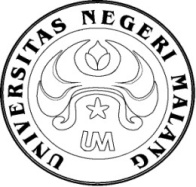 	UNIVERSITAS NEGERI MALANG (UM)	Jalan Semarang 5, Malang 65145Telepon : 0341-551312 Laman : www.um.ac.idSURAT PERNYATAAN KETUA PELAKSANAANYang bertanda tangan dibawah ini:Nama			:NIM			:Program studi		:Fakultas		:Dengan ini menyatakan bahwa proposal PKM-Kewirausahaan saya dengan judul : “JUDUL PROPOSAL PKM” yang diusulkan untuk tahun anggaran 2017 bersifat original dan belum pernah dibiayai oleh lembaga atau sumber dana lain.Bagaimana di kemudian hari ditemukan ketidaksesuaian dengan pernyataan ini, maka saya bersedia dituntut dan diproses sesuai dengan ketentuan yang berlaku dan mengembalikan seluruh biaya penelitian yang sudah diterima kekeas negara. Demikian pernyataan ini dibuat dengan sesungguhnya dan dengan sebesar-besarnya.Malang,13 Oktober 2015Mengetahui,Wakil Rektor Bidang Kemahasiswaan		     Yang menyatakan,Dr. H. Syamsul Hadi, M.Pd, M.Ed				Nama Ketua Kelompok NIP. 19610822 198703 1 001					NIM. Wakil Dekan Bidang Kemahasiswaan FIS UM          Dr. I Nyoman Ruja, S.U.NIP. 19611231 198812 1 002Ketua Pelaksana KegiatanGanti dengan nama ketua tim NIM. Wakil Rektor Bidang Kemahasiswaan UMDr. Syamsul Hadi, M.Pd, M.E.dNIP. 196103251986011001Dosen Pembimbing,Ganti dengan nama dosen pembimbing.NIDN.TahapanAktivitasMetodeIndikator CapaianAnalysisIdentifikasi masalah pembelajaran: mahasiswa mengalami kesulitan dalam memahami cara kerja sejarawan…..Identifikasi tujuan pembelajaran: mahasiswa dapat memahami cara kerja sejarawan dalam menghasilkan karya historis…..Identifikasi isi atau materi pembelajaran, yang meliputi berpikir historis dan metode sejarah (penelusuran sumber sejarah, verifikasi/ kritik sumber, interpretasi, historiografi).Identifikasi karakter peserta didik: mahasiswa semester pertama….Identifikasi lingkungan dan sumber belajar: tersedianya komputer di lab sejarah…Observasi, wawancara dan daftar cek untuk identifikasi masalah pembelajaran.Analisis isi  untuk identifikasi tujuan dan materi pembejaran dalam RPS.Observasi dan wawancara untuk identifikasi karakteristik mahasiswa sebagai peserta didik.Observasi dan wawancara untuk identifikasi lingkungan dan sumber belajar. Rumusan permasalahan dalam pembelajaran Pengantar Ilmu Sejarah.DesignPerancangan spesifikasi produk Historical Resource Game:Game digital berbasis web yang menantang mahasiswa untuk melakukan historical inquiry.Game yang akan dikembangkan berjenis RPG (Role Playing Game).Peristiwa yang akan direkonstruksi adalah Pertempuran 10 Nopember.User interface Penyusunan spesifikasi produk.Pemilihan domain web.Pemilihan software pengembangan game: Adobe Dreamwever CC dan Unreal Development Kit (UDK)Penyusunan interface yang user friendlySpesifikasi produk. Domain web.Software terpilih: Adobe Dreamweaver CC dan UDK.User friendly interface.DevelopPengembangan produk.Pembuatan instrumen validasi produk.Validasi ahli dan revisi produk.Pengembangan game menggunakan Adobe Dreamweaver CC dan tampilan animasi ruang menggunakan UDK.Penyusunan instrument validasi produk.Validasi ahli media pembelajaran dan ahli materi sejarah. Revisi produk.Prototype game.Instrument validasi produkHasil validasi ahli media pembelajaran dan ahli materi sejarah.Produk yang berkualitas.ImplementationUji coba produk dalam kelompok kecil.Revisi produkberdasarkan hasil uji coba kelompok kecil.Uji coba produk pada mahasiswa peserta matakuliah Pengantar Ilmu Sejarah.Revisi produkHasil uji coba produk.Produk yang berkualitas dan efektif untuk pembelajaran.EvaluationEvaluasi dampak produk terhadap pembelajaran.Evaluasi ketercapaian tujuan pengembangan produk.Evaluasi terhadap hasil karya sejarah yang ditulis oleh mahasiswa.Evaluasi ketercapaian tujuan pengembanganNilai karya tulis mahasiswa.Hasil evaluasi kemampuan berpikir historis mahasiswa.NoTahapanData/Sumber Data/LokasiMetode Analisis DataIndikator Capaian1AnalysisAnalisis masalah: rendahnya kemampuan mahasiswa berpikir kritis, pembelajaran sejarah dianggap membosankan.Analisis tujuan pembelajaran: mengajarkan mahasiswa berpikir layaknya sejarawan (berpikir historis) Analisis lingkungan belajar: ketersediaan sumber belajar berbasis TIK, ketersediaan jaringan internet.Analisis keterampilan pebelajar: kemampuan mahasiswa menggunakan internet, kemampuan mahasiswa berpikir kritis dan berpikir historis.2Design3Development4Implementation5EvaluationJenis PengeluaranBiaya (Rp)Peralatan Penunjang (20-30%) Bahan Habis Pakai (40-50%)Perjalanan (10%)Lain-lain (10%) JumlahNo.KegiatanWaktuWaktuWaktuWaktuWaktuWaktuWaktuWaktuWaktuWaktuWaktuWaktuWaktuWaktuWaktuWaktuNo.Bulan keBulan ke-1Bulan ke-1Bulan ke-1Bulan ke-1Bulan ke-2Bulan ke-2Bulan ke-2Bulan ke-2Bulan ke-3Bulan ke-3Bulan ke-3Bulan ke-3Bulan ke-4Bulan ke-4Bulan ke-4Bulan ke-4No.Minggu ke12341234123412341Nama Lengkap (dengan gelar)2Jenis Kelamin3Program Studi4NIM/NIDM5Tempat dan Tanggal Lahir6Email7Nomer Telepon/HPSDSMPSMANama InstitusiJurusanTahun Masuk-LulusNOJenis PenghargaanInstitusi pemberi pengahrgaanTahun121Nama Lengkap2Jenis Kelamin3Program Study4NIM5Tempat dan Tanggal Lahir6E-mail7No. Telepon/HPSDSMPSMANama InstitusiJurusanTahun Masuk-LulusNo.Jenis PenghargaanInstitusi Pemberi PenghargaanTahun121Nama Lengkap (dengan gelar)2Jenis Kelamin3Program Studi4NIM/NIDM5Tempat dan Tanggal Lahir6Email7Nomer Telepon/HPSDSMPSMANama InstitusiJurusanTahun Masuk-LulusNOJenis PenghargaanInstitusi pemberi pengahrgaanTahun11Nama Lengkap (dengan gelar)2Jenis Kelamin3Program Studi4NIM/NIDM5Tempat dan Tanggal Lahir6Email7Nomer Telepon/HPSDSMPSMANama InstitusiJurusanTahun Masuk-LulusNOJenis PenghargaanInstitusi pemberi pengahrgaanTahun11Nama Lengkap2Jenis Kelamin3Program Study4NIM5Tempat dan Tanggal Lahir6E-mail7No. Telepon/HPSDSMPSMANama InstitusiJurusanTahun Masuk-LulusNo.Jenis PenghargaanInstitusi Pemberi PenghargaanTahun11Nama Lengkap2Jenis Kelamin4NIDN5Tempat dan Tanggal Lahir6E-mail7No. Telepon/HPSDSMPSMAPerguruan TinggiNama InstitusiJurusanTahun Masuk-LulusNo.Jenis PenghargaanInstitusi Pemberi PenghargaanTahun1BiayaNama BarangHarga per satuan/setJumlahTotalPeralatanPeralatanPeralatanPeralatanPeralatanPeralatanPeralatanJumlahJumlahJumlahJumlahBiayaNama BarangHarga per satuan/setJumlahTotalBahanBahanBahanBahanBahanJumlah Jumlah Jumlah Jumlah BiayaNama BarangHarga per satuan/setJumlahTotalPerjalananPerjalananJumlahJumlahJumlahJumlahBiayaNama BarangHarga per satuan/setJumlahTotalLain-lainLain-lainLain-lainLain-lainLain-lainLain-lainLain-lainJumlahJumlahJumlahJumlahTOTAL KESELURUHANTOTAL KESELURUHANPeralatanBahanPerjalananPublikasiJumlah NoNama/NIMProgram StudiAlokasi Waktu (jam/minggu)Uraian Tugas12345